 STATUTÁRNÍ  MĚSTO PROSTĚJOV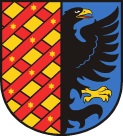 Usnesení ze 105. schůze Rady města Prostějova, konané 4. 3. 2014V Ý P I S3. Záležitosti komisí radyUsnesení č. 4151:Rada města Prostějovao d v o l á v áIng. Jaroslava Štěpaníka z funkce člena Komise Prostějov Zdravé město a místní Agenda 21 z důvodůodchodu do důchodu,j m e n u j e členem Komise Prostějov Zdravé město a místní Agenda 21 Ing. Jaroslava Chromka, vedoucího oddělení údržby majetku Odboru a údržby majetku města.								  Miroslav Pišťák							      primátor města ProstějovaProstějov 25. 3. 2014Za správnost výpisu: PaedDr. Alena Dvořáková,                                   koordinátorka PZM a MA21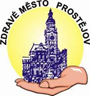 Komise Prostějov Zdravé město a místní Agenda 21Rašková Alena, RNDr., náměstkyně primátora - předsedkyněHemerková Ivana, Mgr., náměstkyně primátoraBaláš Lubomír, Ing., tajemník Magistrátu města ProstějovaBartošová Zuzana, MVDr., ředitelka Územního pracoviště Prostějov KHS OLCetkovská Martina, Ing., vedoucí Odboru životního prostředí Magistrátu města ProstějovaHloch Jiří, Ing., ředitel divize FTL – BUS, FTL - First Transport Lines, a. s., ProstějovChalánková Helena, ředitelka Okresní hospodářské komory v ProstějověJaneček Kamil, Ing., vedoucí oddělení rozvoje a investičních záměrů Magistrátu města ProstějovaNagy Jan, Mgr., ředitel Městské policie Prostějov Nakládal Miroslav, Ing., vedoucí Odboru dopravy Magistrátu         města ProstějovaŘíha František, PaedDr., vedoucí Odboru školství, kultury a sportu Magistrátu města ProstějovaSvozil Jaroslav, Mgr., vedoucí Odboru sociálních věcí Magistrátu města ProstějovaChromek Jaroslav, Ing., vedoucí Odboru komunálních služeb Magistrát města ProstějovaTatarkovičová Jaroslava, RNDr., vedoucí Odboru kancelář primátora, Magistrátu města ProstějovaZatloukalová Eva, Mgr., předsedkyně Regionálního sdružení Českého svazu ochránců přírody Iristajemnice:	PaedDr. Alena Dvořáková, koordinátorka Projektu Zdravé město a místní Agenda 21, Odbor kancelář primátora